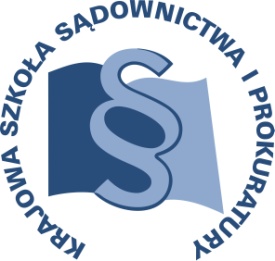 OSU-II.401.24.2016					Lublin, 29 listopada 2016 r.C16/A/17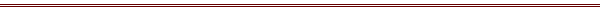 P R O G R A MSZKOLENIA DLA 	SĘDZIÓW ORZEKAJĄCYCH W WYDZIAŁACH CYWILNYCH I GOSPODARCZYCH SĄDÓW OKRĘGOWYCH I APELACYJNYCH ORAZ PROKURATORÓW I ASESORÓW PROKURATURY ZAJMUJĄCYCH SIĘ SPRAWAMI Z ZAKRESU PRAWA CYWILNEGOTEMAT SZKOLENIA:„Prawo własności intelektualnej”DATA I MIEJSCE:27 lutego – 1 marca 2017 r.	Zajęcia:	Krajowa Szkoła Sądownictwa i Prokuraturyul. Krakowskie Przedmieście 6220-076 LublinZakwaterowanie:Lublin, hotel Bliższe informacje zostaną podane w terminie późniejszym.ORGANIZATOR:Krajowa Szkoła Sądownictwa i ProkuraturyOśrodek Szkolenia Ustawicznego i Współpracy MiędzynarodowejKrakowskie Przedmieście 62, 20 - 076 Lublintel. 81 440 87 10OSOBY ODPOWIEDZIALNE ZE STRONY ORGANIZATORA:merytorycznie:					organizacyjnie:sędzia Paweł Zdanikowski				inspektor Katarzyna Ścibaktel. 81 440 87 27 			tel. 81 458 37 43e-mail: p.zdanikowski@kssip.gov.pl	e-mail: k.scibak@kssip.gov.plWYKŁADOWCY:Beata Piwowarskasędzia Sądu Okręgowego w Warszawie, specjalista w sprawach z zakresu własności przemysłowej, wykładowca na szkoleniach krajowych i zagranicznych z zakresu ochrony praw własności przemysłowej.Justyna Ożegalska-Trybalska doktor nauk prawnych, adiunkt w Katedrze Prawa Własności Intelektualnej UJ, wykładowca prawa, prawa znaków towarowych, prawa patentowego na UJ, krajowych i zagranicznych szkoleniach z zakresu własności intelektualnej. Arbiter w Sądzie Polubownym ds. Domen Internetowych przy Polskiej Izbie Informatyki i Telekomunikacji.Zajęcia prowadzone będą w formie warsztatów.	PROGRAM SZCZEGÓŁOWYPONIEDZIAŁEK 	27 lutego 2017 r.od godz. 12.00     zakwaterowanie w hotelu14.00 – 15.00 	lunch w KSSiP15.00 – 16.30	GRUPA I Kumulacja podstaw prawnych w praktyce sądowej – istota problemu.Sądowa ocena stanu faktycznego na gruncie prawa własności przemysłowej, ustawy o zwalczaniu nieuczciwej konkurencji, ustawy o prawie autorskim 
i prawach pokrewnych oraz kodeksu cywilnego – uwagi ogólne (przedmiot ochrony, formułowanie roszczeń, istotne elementy stanu faktycznego, postępowanie dowodowe, stan rzeczy osądzonej i zawisłość sporu).			Prowadzenie – Beata PiwowarskaGRUPA II Kumulacja podstaw prawnych w teorii.Ochrona produktu jako znaku towarowego, wzoru przemysłowego, wzoru użytkowego (zakresy ochrony 
i zasady ich delimitacji) na gruncie prawa własności przemysłowej, ustawy o zwalczaniu nieuczciwej konkurencji, ustawy o prawie autorskim i prawach pokrewnych.	Prowadzenie – Justyna Ożegalska-Trybalska16.30 – 16.45	przerwa16.45 – 18.15	cd. warsztatów w grupach			GRUPA I Ochrona znaku towarowego na gruncie prawa własności przemysłowej, ustawy o zwalczaniu nieuczciwej konkurencji. Ochrona znaku towarowego cieszącego się renomą. Ochrona renomy w rozumieniu art. 3 ust. 1 u.z.n.k.Prowadzenie – Beata PiwowarskaGRUPA II Naruszenie i kumulatywna ochrona znaków towarowych i innych oznaczeń odróżniających w Internacie na gruncie prawa własności przemysłowej i ustawy 
o zwalczaniu nieuczciwej konkurencji (nieuprawniona rejestracja i używanie znaku w domenie internetowej, wykorzystanie w charakterze meta-tags, słowa kluczowego). 			Prowadzenie – Justyna Ożegalska-Trybalska19.00			kolacja w hotelu 		WTOREK		28 lutego 2017 r.7.00 – 8.00	śniadanie w hotelu 9.00 – 10.30	cd. warsztatów w grupach			GRUPA I Ochrona firmy i nazwy przedsiębiorstwa.Ochrona wzoru przemysłowego na podstawie ustawy 
z prawa własności przemysłowej, ustawy o zwalczaniu nieuczciwej konkurencji, ustawy o prawie autorskim 
i prawach pokrewnych. Studium przypadku.Prowadzenie – Beata PiwowarskaGRUPA II Ciąg dalszy - Naruszenie i kumulatywna ochrona znaków towarowych i innych oznaczeń odróżniających 
w Internacie na gruncie prawa własności przemysłowej 
i ustawy o zwalczaniu nieuczciwej konkurencji. Naruszenie praw autorskich w Internecie (nowe formy naruszenia, wyłączenie odpowiedzialności usługodawców świadczących usługi drogą elektroniczną.Prowadzenie – Justyna Ożegalska-Trybalska10.30 – 10.45	przerwa10.45 – 12.15	GRUPA I Zarzuty w postępowaniach w sprawach o naruszenie: zakres ochrony, przedawnienie, wyczerpanie, stan rzeczy osądzonej. Relacja między postępowaniem sądowym a postępowaniem o unieważnienie 
- zawieszenie postępowania w sprawie o naruszenie. Udzielenie zabezpieczenia.Prowadzenie – Beata PiwowarskaGRUPA II Ograniczenia prawa ochronnego na znak towarowy, prawa z rejestracji wzoru przemysłowego oraz praw autorskich do wzoru przemysłowego jako utworu. Zarzut nieważności prawa (relacja między postępowaniem 
o naruszenie a postępowaniem o unieważnienie), zarzut nadużycia prawa.Prowadzenie – Justyna Ożegalska-Trybalska12.15 – 13.00	lunch w KSSiP13.00 – 14.30	GRUPA II Kumulacja podstaw prawnych w praktyce sądowej 
– istota problemu.Sądowa ocena stanu faktycznego na gruncie prawa własności przemysłowej, ustawy o zwalczaniu nieuczciwej konkurencji, ustawy o prawie autorskim 
i prawach pokrewnych oraz kodeksu cywilnego – uwagi ogólne (przedmiot ochrony, formułowanie roszczeń, istotne elementy stanu faktycznego, postępowanie dowodowe, stan rzeczy osądzonej i zawisłość sporu).			Prowadzenie –Beata PiwowarskaGRUPA I Kumulacja podstaw prawnych w teorii.Ochrona produktu jako znaku towarowego, wzoru przemysłowego, wzoru użytkowego (zakresy ochrony 
i zasady ich delimitacji) na gruncie prawa własności przemysłowej, ustawy o zwalczaniu nieuczciwej konkurencji, ustawy o prawie autorskim i prawach pokrewnych.			Prowadzenie – Justyna Ożegalska-Trybalska14.30 – 14.45	przerwa 14.45 – 16.15	GRUPA II 	Ochrona znaku towarowego na  gruncie prawa własności przemysłowej, ustawy o zwalczaniu nieuczciwej konkurencji. Ochrona znaku towarowego cieszącego się renomą. Ochrona renomy w rozumieniu art. 3 ust. 1 u.z.n.k.	Prowadzenie – Beata Piwowarska				GRUPA I Naruszenie i kumulatywna ochrona znaków towarowych i innych oznaczeń odróżniających w Internacie na gruncie prawa własności przemysłowej i ustawy 
o zwalczaniu nieuczciwej konkurencji (nieuprawniona rejestracja i używanie znaku w domenie internetowej, wykorzystanie w charakterze meta-tags, słowa kluczowego). 	Prowadzenie – Justyna Ożegalska-Trybalska18.00	kolacja w hoteluŚRODA 		1 marca 2017 r.7.00 – 8.00		śniadanie w hotelu8.30 – 10.00		cd. warsztatów w grupach		GRUPA II Ochrona firmy i nazwy przedsiębiorstwa.Ochrona wzoru przemysłowego na podstawie ustawy 
z prawa własności przemysłowej, ustawy o zwalczaniu nieuczciwej konkurencji, ustawy o prawie autorskim 
i prawach pokrewnych. Studium przypadku.			Prowadzenie – Beata PiwowarskaGRUPA I Ciąg dalszy - Naruszenie i kumulatywna ochrona znaków towarowych i innych oznaczeń odróżniających 
w Internacie na gruncie prawa własności przemysłowej 
i ustawy o zwalczaniu nieuczciwej konkurencji. Naruszenie praw autorskich w Internecie (nowe formy naruszenia, wyłączenie odpowiedzialności usługodawców świadczących usługi drogą elektroniczną.Prowadzenie – Justyna Ożegalska-Trybalska10.00 – 10.15	przerwa 10.15 – 11.45 	GRUPA II Zarzuty w postępowaniach w sprawach o naruszenie: zakres ochrony, przedawnienie, wyczerpanie, stan rzeczy osądzonej. Relacja między postępowaniem sądowym a postępowaniem o unieważnienie 
- zawieszenie postępowania w sprawie o naruszenie. Udzielenie zabezpieczenia.Prowadzenie – Beata PiwowarskaGRUPA I Ograniczenia prawa ochronnego na znak towarowy, prawa z rejestracji wzoru przemysłowego oraz praw autorskich do wzoru przemysłowego jako utworu. Zarzut nieważności prawa (relacja między postępowaniem 
o naruszenie a postępowaniem o unieważnienie), zarzut nadużycia prawa.Prowadzenie – Justyna Ożegalska-Trybalska12.00			lunch w KSSiP Program szkolenia dostępny jest na Platformie Szkoleniowej KSSiP pod adresem:http://szkolenia.kssip.gov.pl/login/ oraz na stronie internetowej KSSiP pod adresem: www.kssip.gov.pl Zaświadczenie potwierdzające udział w szkoleniu generowane jest za pośrednictwem Platformy Szkoleniowej KSSiP. Warunkiem uzyskania zaświadczenia jest obecność na szkoleniu oraz uzupełnienie znajdującej się na Platformie Szkoleniowej anonimowej ankiety ewaluacyjnej (znajdującej się pod programem szkolenia) dostępnej w okresie 30 dni po zakończeniu szkolenia.Po uzupełnieniu ankiety zaświadczenie można pobrać i wydrukować z zakładki 
„moje zaświadczenia”.